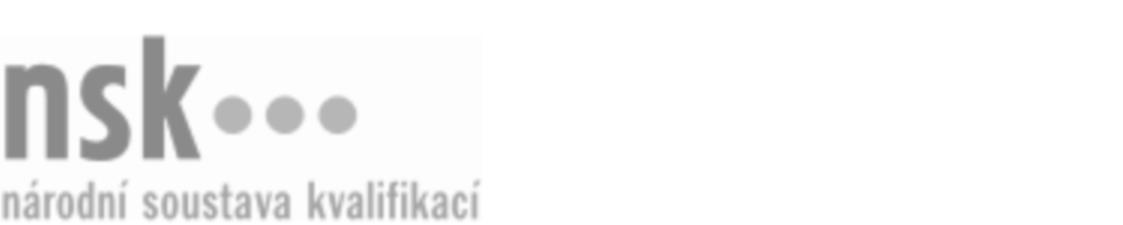 Další informaceDalší informaceDalší informaceDalší informaceDalší informaceDalší informaceZlatník a klenotník / zlatnice a klenotnice (kód: 82-013-H) Zlatník a klenotník / zlatnice a klenotnice (kód: 82-013-H) Zlatník a klenotník / zlatnice a klenotnice (kód: 82-013-H) Zlatník a klenotník / zlatnice a klenotnice (kód: 82-013-H) Zlatník a klenotník / zlatnice a klenotnice (kód: 82-013-H) Zlatník a klenotník / zlatnice a klenotnice (kód: 82-013-H) Zlatník a klenotník / zlatnice a klenotnice (kód: 82-013-H) Autorizující orgán:Autorizující orgán:Ministerstvo průmyslu a obchoduMinisterstvo průmyslu a obchoduMinisterstvo průmyslu a obchoduMinisterstvo průmyslu a obchoduMinisterstvo průmyslu a obchoduMinisterstvo průmyslu a obchoduMinisterstvo průmyslu a obchoduMinisterstvo průmyslu a obchoduMinisterstvo průmyslu a obchoduMinisterstvo průmyslu a obchoduSkupina oborů:Skupina oborů:Umění a užité umění (kód: 82)Umění a užité umění (kód: 82)Umění a užité umění (kód: 82)Umění a užité umění (kód: 82)Umění a užité umění (kód: 82)Povolání:Povolání:Zlatník a klenotníkZlatník a klenotníkZlatník a klenotníkZlatník a klenotníkZlatník a klenotníkZlatník a klenotníkZlatník a klenotníkZlatník a klenotníkZlatník a klenotníkZlatník a klenotníkKvalifikační úroveň NSK - EQF:Kvalifikační úroveň NSK - EQF:33333Platnost standarduPlatnost standarduPlatnost standarduPlatnost standarduPlatnost standarduPlatnost standarduPlatnost standarduStandard je platný od: 21.10.2022Standard je platný od: 21.10.2022Standard je platný od: 21.10.2022Standard je platný od: 21.10.2022Standard je platný od: 21.10.2022Standard je platný od: 21.10.2022Standard je platný od: 21.10.2022Zlatník a klenotník / zlatnice a klenotnice,  29.03.2024 6:36:49Zlatník a klenotník / zlatnice a klenotnice,  29.03.2024 6:36:49Zlatník a klenotník / zlatnice a klenotnice,  29.03.2024 6:36:49Zlatník a klenotník / zlatnice a klenotnice,  29.03.2024 6:36:49Zlatník a klenotník / zlatnice a klenotnice,  29.03.2024 6:36:49Strana 1 z 2Další informaceDalší informaceDalší informaceDalší informaceDalší informaceDalší informaceDalší informaceDalší informaceDalší informaceDalší informaceDalší informaceDalší informaceDalší informaceObory vzděláníObory vzděláníObory vzděláníObory vzděláníObory vzděláníObory vzděláníObory vzděláníK závěrečné zkoušce z oboru vzdělání Zlatník a klenotník (kód: 82-51-H/03) lze být připuštěn po předložení osvědčení o získání některé z uvedených profesních kvalifikací:K závěrečné zkoušce z oboru vzdělání Zlatník a klenotník (kód: 82-51-H/03) lze být připuštěn po předložení osvědčení o získání některé z uvedených profesních kvalifikací:K závěrečné zkoušce z oboru vzdělání Zlatník a klenotník (kód: 82-51-H/03) lze být připuštěn po předložení osvědčení o získání některé z uvedených profesních kvalifikací:K závěrečné zkoušce z oboru vzdělání Zlatník a klenotník (kód: 82-51-H/03) lze být připuštěn po předložení osvědčení o získání některé z uvedených profesních kvalifikací:K závěrečné zkoušce z oboru vzdělání Zlatník a klenotník (kód: 82-51-H/03) lze být připuštěn po předložení osvědčení o získání některé z uvedených profesních kvalifikací:K závěrečné zkoušce z oboru vzdělání Zlatník a klenotník (kód: 82-51-H/03) lze být připuštěn po předložení osvědčení o získání některé z uvedených profesních kvalifikací:K závěrečné zkoušce z oboru vzdělání Zlatník a klenotník (kód: 82-51-H/03) lze být připuštěn po předložení osvědčení o získání některé z uvedených profesních kvalifikací: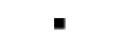 Zlatník a klenotník / zlatnice a klenotnice (kód: 82-013-H)Zlatník a klenotník / zlatnice a klenotnice (kód: 82-013-H)Zlatník a klenotník / zlatnice a klenotnice (kód: 82-013-H)Zlatník a klenotník / zlatnice a klenotnice (kód: 82-013-H)Zlatník a klenotník / zlatnice a klenotnice (kód: 82-013-H)Zlatník a klenotník / zlatnice a klenotnice (kód: 82-013-H)Zlatník a klenotník / zlatnice a klenotnice (kód: 82-013-H)Zlatník a klenotník / zlatnice a klenotnice (kód: 82-013-H)Zlatník a klenotník / zlatnice a klenotnice (kód: 82-013-H)Zlatník a klenotník / zlatnice a klenotnice (kód: 82-013-H)Zlatník a klenotník / zlatnice a klenotnice (kód: 82-013-H)Zlatník a klenotník / zlatnice a klenotnice (kód: 82-013-H)Úplné profesní kvalifikaceÚplné profesní kvalifikaceÚplné profesní kvalifikaceÚplné profesní kvalifikaceÚplné profesní kvalifikaceÚplné profesní kvalifikaceÚplné profesní kvalifikaceÚplnou profesní kvalifikaci Zlatník a klenotník (kód: 82-99-H/04) lze prokázat předložením osvědčení o získání některé z uvedených profesních kvalifikací:Úplnou profesní kvalifikaci Zlatník a klenotník (kód: 82-99-H/04) lze prokázat předložením osvědčení o získání některé z uvedených profesních kvalifikací:Úplnou profesní kvalifikaci Zlatník a klenotník (kód: 82-99-H/04) lze prokázat předložením osvědčení o získání některé z uvedených profesních kvalifikací:Úplnou profesní kvalifikaci Zlatník a klenotník (kód: 82-99-H/04) lze prokázat předložením osvědčení o získání některé z uvedených profesních kvalifikací:Úplnou profesní kvalifikaci Zlatník a klenotník (kód: 82-99-H/04) lze prokázat předložením osvědčení o získání některé z uvedených profesních kvalifikací:Úplnou profesní kvalifikaci Zlatník a klenotník (kód: 82-99-H/04) lze prokázat předložením osvědčení o získání některé z uvedených profesních kvalifikací:Úplnou profesní kvalifikaci Zlatník a klenotník (kód: 82-99-H/04) lze prokázat předložením osvědčení o získání některé z uvedených profesních kvalifikací:Zlatník a klenotník / zlatnice a klenotnice (kód: 82-013-H)Zlatník a klenotník / zlatnice a klenotnice (kód: 82-013-H)Zlatník a klenotník / zlatnice a klenotnice (kód: 82-013-H)Zlatník a klenotník / zlatnice a klenotnice (kód: 82-013-H)Zlatník a klenotník / zlatnice a klenotnice (kód: 82-013-H)Zlatník a klenotník / zlatnice a klenotnice (kód: 82-013-H)Zlatník a klenotník / zlatnice a klenotnice (kód: 82-013-H)Zlatník a klenotník / zlatnice a klenotnice (kód: 82-013-H)Zlatník a klenotník / zlatnice a klenotnice (kód: 82-013-H)Zlatník a klenotník / zlatnice a klenotnice (kód: 82-013-H)Zlatník a klenotník / zlatnice a klenotnice (kód: 82-013-H)Zlatník a klenotník / zlatnice a klenotnice (kód: 82-013-H)Zlatník a klenotník / zlatnice a klenotnice,  29.03.2024 6:36:49Zlatník a klenotník / zlatnice a klenotnice,  29.03.2024 6:36:49Zlatník a klenotník / zlatnice a klenotnice,  29.03.2024 6:36:49Zlatník a klenotník / zlatnice a klenotnice,  29.03.2024 6:36:49Zlatník a klenotník / zlatnice a klenotnice,  29.03.2024 6:36:49Strana 2 z 2